EVANSVILLE CRIME FREE MULTI-HOUSING PROGRAMRENTAL PROPERTY SECURITY ASSESSMENTC.P.T.E.D. Survey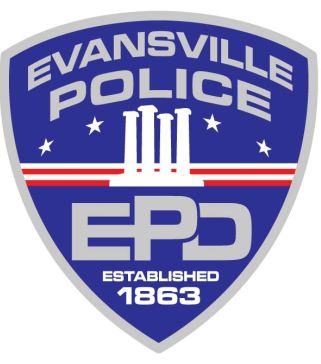 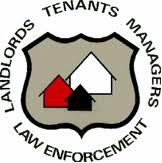 (CRIME PREVENTION THROUGH ENVIRONMENTAL DESIGN)The following suggestions are made for the purpose of reducing the likelihood of criminal activity.  While no guarantee can be stated or implied, the concepts of C.P.T.E.D. have proven themselves internationally.  The Evansville Police Department offers the inspection as a public service, with the understanding that there is no way to predict or prevent all crime risks.  The purpose of this inspection is to reduce the formability of crime, by making a good faith effort to provide a safe environment. Direct questions about this report to the Crime Free coordinators. Property Name:	     				Address:		     	     Phone:		     				Fax:			     	Manager/owner:	     	     	     SUFFICIENT LIGHTING:  						01.	parking lots			Pass		Fail		N/A	02. 	interior halls			Pass		Fail		N/A	03.	entryways				Pass		Fail		N/A	04.	carports				Pass		Fail		N/A	05.	sidewalks				Pass		Fail		N/A	06.	common areas			Pass		Fail		N/A	07.	recreation areas			Pass		Fail		N/A	08.	swimming pool			Pass		Fail		N/A	09.	dumpsters			Pass		Fail		N/A	Comments:      LANDSCAPING: 				10.	perimeter trees			Pass		Fail		N/A	11.	perimeter bushes			Pass		Fail		N/A	12.	common area trees			Pass		Fail		N/A	13.	common area bushes			Pass		Fail		N/A	14.	around unit windows		Pass		Fail		N/A	15.	around stairwells			Pass		Fail		N/A	16.	around walkways			Pass		Fail		N/A	17.	around perimeter lights		Pass		Fail		N/A	18.	around building lights		Pass		Fail		N/A	Comments:      LAUNDRY FACILITIES: (Items 19-23 are not required, but are recommended.)19.	well-lighted facilities			Pass		Fail		N/A	20.	self-closing/locking door		Pass		Fail		N/A	21.	window in door/wall			Pass		Fail		N/A	22.	money collected daily		Pass		Fail		N/A	23.	cleanliness of facilities		Pass		Fail		N/A	Comments:       POOL & FITNESS FACILITIES: (Items 24-31 are not required, but are recommended.)24.	posted rules/legible			Pass		Fail		N/A	25.	pool equipment			Pass		Fail		N/A	26.	pool depth marked			Pass		Fail		N/A	27.	telephone near pool			Pass		Fail		N/A	28.	surveillance into pool area		Pass		Fail		N/A	29.	fences/gates/maintenance		Pass		Fail		N/A	30.	fitness facility well-lighted		Pass		Fail		N/A	31.	surveillance into fitness area		Pass		Fail		N/A	Comments:      EXTERIOR OF BUILDINGS: (Item 33 not required, but recommended.)32.	building/apt #'s posted		Pass		Fail		33.	paint condition			Pass		Fail		N/A	Comments:      EXTERIOR OF RENTAL UNITS: 34.	exterior doors			Pass		Fail	35.	deadbolt (1” throw)			Pass		Fail	36.	180° eye viewer			Pass		Fail	37.	security strike plate/3” screws		Pass		Fail	38.	windows (secondary locks)		Pass		Fail	39.	sliding doors (secondary locks)		Pass		Fail		N/A	Comments:      MISCELLANEOUS OBSERVATIONS: (Items 40-55 are not required, but are recommended.)40.	stair safety			Pass		Fail		N/A	41.	electrical panels			Pass		Fail		42.	graffiti removal			Pass		Fail		43.	exterior trim			Pass		Fail	44.	site map posted			Pass		Fail		N/A	45.	key control			Pass		Fail		N/A	46.	speed bumps painted		Pass		Fail		N/A	47.	parking lot asphalt			Pass		Fail		N/A	48.	parking space #'s			Pass		Fail		N/A	49.	litter control			Pass		Fail		N/A	50.	exit signs				Pass		Fail		N/A	51.	mail box security			Pass		Fail		N/A	52.	exterior fencing			Pass		Fail		N/A	53.	interior fencing			Pass		Fail		N/A	54.	gate security			Pass		Fail		N/A	55.	landscape rocks			Pass		Fail		N/A	Comments:       OFFICE POLICIES:  (Items 56-60 are not required, but are recommended*.)56.	screening procedures		Pass		Fail	57.	CFMH Phase certificates		Pass		Fail		N/A	58.	addendum presentation		Pass		Fail		59.	staff training			Pass		Fail		N/A	60.	cash handling policies		Pass		Fail		N/A	Comments: *Usage of a Crime Free Lease Addendum not required as long as language to the same effect is utilized in the lease, and specified during lease proceedings.				Overall Comments:What is C.P.T.E.D.?Crime Prevention through Environmental Design (aka, C.P.T.E.D.) follows the concept that a person’s behavior can be influenced through changes in the physical environment.  This can entail the strengthening of natural surveillance and territorial reinforcement, implementing a hierarchy of space, and utilizing transition zones while emphasizing target hardening precepts.  Simply put, by modifying elements such as lighting and landscaping and a myriad of (often) simple physical elements, a property owner can make great strides towards dissuading criminal activity.Notes listed in each individual section. Inspected By:	Officers Krogman/Corbin	Badge# 1293/1259 	Date:      	If you have any questions about this survey, please contact The Evansville Police Department Crime Free Multi-Housing Coordinators @ 812-435-6135